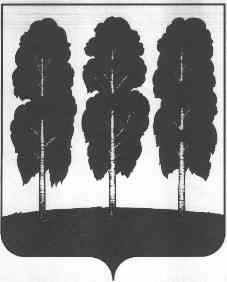 АДМИНИСТРАЦИЯ БЕРЕЗОВСКОГО РАЙОНАХАНТЫ-МАНСИЙСКОГО АВТОНОМНОГО ОКРУГА – ЮГРЫРАСПОРЯЖЕНИЕот 20.08.2021                     	                                                                                № 657-рпгт. БерезовоО подготовке документации по планировке территории в целях размещения линейного объекта: «Автодорога с твердым покрытием, для проезда автомобильного транспорта» В соответствии со статьями 45, 46 Градостроительного кодекса Российской Федерации, Федеральным законом от 06.10.2003 №131-ФЗ «Об общих принципах организации местного самоуправления в Российской Федерации», рассмотрев обращение администрации сельского поселения Хулимсунт о принятии решения по подготовке документации по планировке территории,   1. Администрации сельского поселения Хулимсунт:1.1. обеспечить  подготовку документации по планировке территории в целях размещения линейного объекта: «Автодорога с твердым покрытием, для проезда автомобильного транспорта» в границах сельского поселения Хулимсунт Березовского района Ханты-Мансийского автономного округа – Югры в соответствии с заданием на разработку документации по планировке территории согласно приложению к настоящему распоряжению;1.2.  подготовленную документацию по планировке территории представить в отдел архитектуры и градостроительства администрации Березовского района в течение трех месяцев с момента опубликования настоящего распоряжения.2. Определить, что заинтересованные  физические  и (или) юридические лица вправе представлять свои предложения о порядке, сроках подготовки и содержании проекта планировки в течение одного месяца со дня официального опубликования настоящего распоряжения в средствах массовой информации в отдел архитектуры и градостроительства администрации Березовского района по адресу: пгт. Березово, ул. Первомайская, 10, кабинет 114,  тел. 8(34674)22648.3. Опубликовать настоящее распоряжение в газете «Жизнь Югры» и разместить на официальном веб-сайте органов местного самоуправления Березовского района.4. Настоящее распоряжение вступает в силу после его подписания.5. Контроль за исполнением настоящего распоряжения возложить на первого заместителя главы Березовского района  Артеева П. В.И. о.главы района                                                                                              П. В. АртеевПриложение к распоряжению администрации Березовского районаот 20.08.2021 № 657-рЗАДАНИЕна разработку документации по планировке территории(проекта планировки и проекта межевания территории) для размещения линейного объекта: «Автодорога с твердым покрытием, для проезда автомобильного _________________транспорта»__________________(наименование территории, наименование объекта (объектов) капитальногостроительства, для размещения которого (которых) подготавливаетсядокументация по планировке территории)Наименование позицииНаименование позицииСодержание1.Вид разрабатываемой документации по планировке территорииПроект планировки и проект межевания территории2.Инициатор подготовки документации по планировке территорииАдминистрация сельского поселения Хулимсунт3.Источник финансирования работ по подготовке документации по планировке территорииБюджет сп. Хулимсунт4.Вид и наименование планируемого к размещению объекта капитального строительства, его основные характеристики«Автодорога с твердым покрытием, для проезда автомобильного транспорта»5.Элементы планировочной структуры, населенные пункты, поселения, муниципальные районы, в отношении территорий которых осуществляется подготовка документации по планировке территорииХМАО-Югра,    Березовский район,  сельское поселение Хулимсунт, от земельного участка, расположенного по адресу: 4 мкр.,  №26 «а» через 5 мкр. до автозимника Хулимунт-Няксимволь6.Состав документации по планировке территорииВ соответствии со ст.42,43 Градостроительного кодекса Российской Федерации.